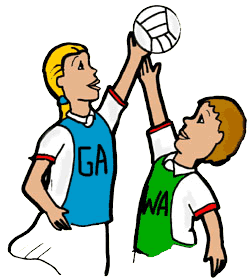 The PASSPORT Netball Cup Tournament - Y5/6St George’s C of E Foundation Secondary SchoolOn Saturday 11th November 20239:30am-Noon7-a-side (squad size is 10) of which there must be no more than 2 boys on court at any one time. There are only 8 spaces, which will be allocated on a first come, first served basis from 7.30am on Thursday 12th October 2023 by emailing:- garybcrees@gmail.com Closing date for entries is midnight on Thursday 19th October 2023. Hot and cold refreshments will be on sale (cashless till). Parents are allowed to attend but please inform them that no dogs or smoking are allowed on site.